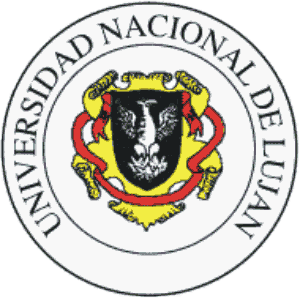 Maestría en Política y Gestión de la EducaciónSeminario de posgrado: Empleo y organización laboral en el sector educativo Profesor responsable: Ricardo Donaire El seminario se proponeAportar elementos de la teoría sociológica para la reflexión conceptual y metodológica
sobre el proceso de trabajo en general y el de la enseñanza en particular. Promover la reflexión sobre diferentes soluciones empíricas realizadas desde distintas
perspectivas para la construcción de observables relacionados a la caracterización de las
transformaciones en el trabajo docente, particularmente en términos de proletarización,
descalificación, precarización, etc.Brindar elementos para la conceptualización de diferentes dimensiones e indicadores
ligados a la caracterización de los docentes en términos de su posición en la estructura
socialPromover la formulación de preguntas y el desarrollo de proyectos relacionados a la
enseñanza como fenómeno laboralEl Seminario se dictará en forma intensiva con modalidad alternada desde el 25 de febrero de hasta el 23 de marzoPosee cupos limitados y la pre-inscripción debe hacerse consultando al siguiente mail  maestriapygeduc@gmail.com   (Disp. PCD-ELUJ: 000015-23)Se deberá presentar Fotocopia de título de grado y de DNI y abonar el arancel como alumno externo a la Maestría en Política y Gestión de la Educación.  Los docentes de la UNLu abonan el 50 %.